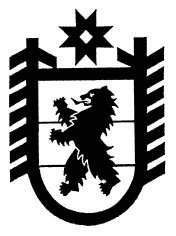  Республика КарелияПряжинский районСовет Эссойльского сельского поселения  XLVII сессия III созываРЕШЕНИЕ № 14от 22 июня 2017 года                                                                                п.ЭссойлаНа основании кадастровых паспортов на сооружения Совет Эссойльского сельского поселения  РЕШИЛ:1. Внести следующие изменения в решение Совета Эссойльского сельского поселения от 16.12.2011 года №1 «Об утверждении перечня объектов дорожного хозяйства в границах населенных пунктов, передаваемых в собственность Эссойльского сельского поселения»:- пункты 2, 10, 17, 20, 28, 29, 34, 35, 36, 37, 42, 44, 45, 46, 48, 51, 57, 63, 65, 66,  71, 73, 84, 87, 89 Приложения №1 к решению изложить в следующей редакции:2. Направить настоящее решение в Государственный комитет Республики Карелия по управлению государственным имуществом и организации закупок.Председатель Совета Эссойльского сельского поселения                                             В.М.ГелевГлава Эссойльского сельского поселения                                   А.И.ОрехановРазослать: дело-1, ГК РК по управлению государственным имуществом и организации закупок-1.О внесении изменений в решение Совета Эссойльского сельского поселения от 16.12.2011 года №1 «Об утверждении перечня объектов дорожного хозяйства, расположенных в границах населенных пунктов поселения, передаваемых из собственности Пряжинского национального муниципального района в муниципальную собственность Эссойльского сельского поселения»2дорогад.Алекка, ул.Песчанаяпротяженность 743 м10дорогад.Курмойлапротяженность 2435 м17дорогад.Нижняя Салма, ул.Заречнаяпротяженность 958 м20дорогад.Нижняя Салма, ул.Совхознаяпротяженность 1271 м28дорогад.Сямозеро, ул.Береговаяпротяженность 2262 м29дорогад.Сямозеро, ул.Сямозерскаяпротяженность 1305 м34дорогас.Эссойла, ул.Леснаяпротяженность 893 м35дорогас.Эссойла, ул.Набережнаяпротяженность 1730 м36дорогас.Эссойла, ул.Озернаяпротяженность 3842 м37дорогас.Эссойла, ул.Строителейпротяженность 1473 м42дорогап.Эссойла, ул.Гористаяпротяженность 1311 м44дорогап.Эссойла, ул.Молодежнаяпротяженность 582 м45дорогап.Эссойла, ул.Новаяпротяженность 1473 м46дорогап.Эссойла, ул.Октябрьскаяпротяженность 652 м48дорогап.Эссойла, ул.Севернаяпротяженность 808 м51дорогап.Эссойла, ул.Центральнаяпротяженность 478 м57дорогап.Соддер, ул.Озернаяпротяженность 425 м63дорогап.Новые Пески, ул.Центральнаяпротяженность 803 м65дорогап.Новые Пески, ул.Горнаяпротяженность 1100 м66дорогап.Новые Пески, ул.Железнодорожнаяпротяженность 1120 м71дорогап.Сяпся, ул.1 Маяпротяженность 1570 м.73дорогап.Сяпся, ул.Леснаяпротяженность 1324 м84дорогап.Кудама, ул.Октябрьскаяпротяженность 431 м87дорогап.Кудама, ул.Школьнаяпротяженность 178 м89дорогап.Кудама, ул.Трудоваяпротяженность 732 м